	ČESKÁ UNIE SPORTU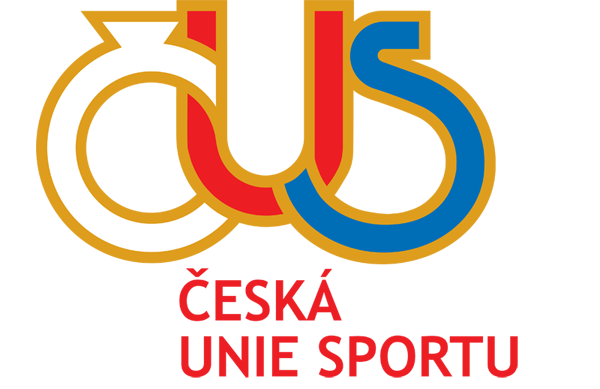 	Okresní sdružení	8. pěšího pluku 81, 738 01  Frýdek-Místek, z.s.	tel. 732 905 368, e-mail: cus.fm@seznam.cz	bankovní spojení 1241607/0300Z á p i sz jednání valné hromady Okresního sdružení České unie sportu Frýdek-Místek, z.s., konané dne 22. listopadu 2018 od 17 hodin v Národním domě ve Frýdku-MístkuZahájeníJednání valné hromady zahájil člen VV OS ČUS Josef Nejezchleba, který z pověření VV průběh VH řídil.2.  	Program  1.     Zahájení2.     Procedurální záležitosti - schválení programu, jednacího řádu VH -   pracovního předsednictva, mandátové a návrhové komise3.     Zpráva o činnosti OS ČUS4.     Zpráva kontrolní komise5.	  Zpráva mandátové komise 6.     Ekonomické záležitosti:         * Schválení účetní závěrky roku 2017 	  *	Schválení rozpočtu a skutečné náklady roku 2018 (do 31.10.2018)	  *	Schválení rozpočtu na rok 20197.	  Členské příspěvky TJ/SK na rok 2019 8.     Diskuse9.     Usnesení10.   ZávěrAd 2.    Procedurální záležitostiSchválení programu jednání VH - schváleno jednomyslně 54 hlasy což je 100% delegátů s hlasem rozhodujícímSchválení jednacího řádu - schváleno jednomyslně 54 hlasy což je 100% delegátů s hlasem rozhodujícímSchválení pracovního předsednictva ve složení Bohumila Dorotíková, Zdeněk Duda, Josef Nejezchleba a Jana Rzymanová - schváleno jednomyslně 54 hlasy což je 100% delegátů s hlasem rozhodujícímSchválení složení mandátové komise ve složení: Jaroslav Čechmánek – předseda, Karel Mamula a Miloš Jež - schváleno 53 hlasy což je 98,1% delegátů s hlasem rozhodujícím, 1 se zdržel hlasováníSchválení návrhové komise ve složení: ing. Jan Laštovička – předseda, ing. Ingrid Legierská a ing. Radomír Kulhánek - schváleno 52 hlasy což je 96,2% delegátů s hlasem rozhodujícím, 2 se zdrželi hlasováníPřed dalším bodem jednání informoval řídící VH o plnění usnesení z minulé Valné hromady.  Informace byla vzata na vědomíAd 3.    Zpráva předsedy OS ČUS o činnosti od poslední valné hromadyZprávu přednesl předseda VV OS ČUS Zdeněk Duda a její plné znění je v příloze tohoto zápisu - schváleno jednomyslně 54 hlasy což je 100% delegátů s hlasem rozhodujícímSoučásti zprávy o činnosti byla informace o zřízení pobočných spolků ČUS – Servisních center sportu. Rovněž v příloze tohoto zápisuAd 4.	Zpráva kontrolní komiseZprávu kontrolní komise přednesla předsedkyně komise Jana Rzymanová.  Zpráva byla vzata na vědomí Ad 5.    Zpráva mandátové komise	      Zprávu přednesl zvolený předseda mandátové komise Jaroslav Čechmánek..	Sdělil, že na valnou hromadu bylo pozváno celkem 101 delegátů s hlasem rozhodujícím, 11 delegátů s hlasem poradním a 2 hosté. Účastnilo se:51 delegátů s hlasem rozhodujícím z 96 pozvaných za komoru TJ/SK což je 53,1 %,3 delegáti s hlasem rozhodujícím z 6 pozvaných za komoru svazů což je 50%Spolu pak 54 delegátů ze 101 pozvaných což činí 53,4% - Delegátů s hlasem poradním je přítomno 10 z 11 tj.  90,9 % a přítomni jsou i dva hosté.  Valná hromada se stala  usnášení schopnou, což bylo vzato na vědomíAd 6.    Zpráva o hospodařeníByla předložena roční účetní závěrka (a komentář k ní) za rok 2017 se ziskem 	+ 45.613,07 Kč                   	Schváleno 54 hlasy což je 100 % delegátů s hlasem rozhodujícímPředložen rozpočet OS ČUS na rok 2018 (vyrovnaný ve výši příjmů i nákladů 	878.200 Kč) a na vědomí vzato skutečné čerpání k 31.10.2018 kde náklady činí 	604.745,57 Kč a příjmy 699.673,75 Kč. Zde v příjmech započteno 	73.362,10 Kč  	na účtech sportovních svazů, kterým OS ČUS vede jejich účetnictvíSchválen vyrovnaný rozpočet na rok 2019 kde příjmy i výdaje činí 352.200 Kč.		Zde zdůvodněn pokles příjmů i výdajů, když nájemné a mzdy převzalo Servisní 			centrum sportu, p.s. . Schváleno 53 hlasy, což je 98,1% delegátů s hlasem 			rozhodujícím, 1 se zdržel Ad 7.	Členské příspěvky TJ/SK na rok 2019	Navržená částka členského příspěvku za TJ/SK pro rok 2019 zůstává na 500 Kč.	Termín úhrady stanoven do 31.3.2019.Schváleno jednomyslně 54 hlasy což je 100% delegátů s hlasem rozhodujícím   Ad 8.	DiskuseIng. Záruba (Beskydská šachová škola) žádá vysvětlení k žádostem o příspěvek KÚ MSK 2019, kde není dosud vypsán příspěvek na vrcholový sport. Vysvětleno, že i nadále mají být příspěvky jak pro vrcholový sport, tak pro výkonnostní, kde by se dle neoficiálních informací měly minimální, ale i maximální částky navýšit na rozpětí 15 tisíc až 300 tisíc Kč).P. Byrtus (TJ Sokol Hrádek) u dotací „Můj klub“ by mělo být pamatováno na možnost finančního ohodnocení i funkcionářů a sekretářů a organizátorů činností v TJ/SK.K tomu připomenuto, že je to přínosný nápad, avšak nikdy v historii neměly TJ/SK takové množství finančních prostředků, které formou „Můj klub“ jdou od MŠMT přímo k TJ/SK. Je tedy věci organizace TJ/SK, aby s touto situací si dokázaly poraditU kritiky, proč vedle elektronicky podaných žádostí MŠMT i KÚ MSK vyžaduje i žádostí v listinné podobě odpovězeno, že to je kvůli ověřeným podpisům.  Nemusí být, pokud má TJ/SK datovou schránkuDotaz jak bude využíváno SCS, p.s. Odpovězeno, že v tuto chvíli jde o administrativní zásah, kdy předseda OS ČUS p. Duda se stal zaměstnancem (manažerem) pobočného spolku, OS ČUS by jej nemohl zaplatit, navíc získá prostředky za nájem, který bude pobočný spolek OS ČUS hradit. Jaký bude mít věc další vývoj, není nyní známo.Kdy budou známy výše příspěvků KÚ MSK. Odpovězeno, že původně stanovený termín 12.11. byl KÚ posunut na 13.12.2018. Pak budou s TJ/SK uzavírány smlouvy a do konce února by měl být příspěvek vyplacen, do 31.12.2019 vyúčtován. Výhodou je možnost jeho použití prakticky na veškerou činnost TJ/SKKritizován postoj vyhlašovatele kdy nezohlednil, že kluby, které mají příspěvek na vrcholový sport mají vedle toho i další četná družstva mládeže a na ně už nemohly TJ/SK žádost podat. Odpovězeno – šlo o nultý ročník, získané poznatky budou využity v dalších letechRejstřík sportu – MŠMT v rámci programu „Můj klub“ chystá zavedení rejstříku, kde by měly být shromážděny veškeré potřebné údaje o TJ/SK žádajících o dotaci. Odpověď – zatím nemáme žádné bližší informace z ČUS, byť některé svazy či kupř. UNITOP již své členské subjekty o náplní rejstříku informovaly. VV vše projedná na nejbližší schůzi s tím, že požádá ČUS o informace a zkvalitnění IS ČUS tak, aby bylo možné potřebná data „překlápět“ dle požadovaných potřeb MŠMT (KÚ), což zatím nelzePožadavek, aby  OS ČUS na web stránkách zveřejnil všechny potřebné požadavky pro vyplnění, aby IS ČUS byl v pořádku a plně funkční.Zde odpověděla pí Bohumila Dorotíková, že je nutno vyplnit identifikační údaje o TJ/SK, potřebné údaje vyplňuje TJ/SK průběžně u členské základny (ty povinné – jméno, příjmení, rodné číslo, občanství, pohlaví jsou označeny na kartě hvězdičkou), dále finanční výkazy (rozvaha a výsledovka) do 31.3. (30.6. s auditorem), stěžejní funkcionáři, pasport a to i u dlouhodobých výpůjček). IS ČUS je veřejně přístupný (kromě osobních dat) a je v zájmu všech, aby byl „živý“ I tímto problémem se bude zabývat další schůze VV OS ČUS    Ad 9.	UsneseníDo usnesení Valné hromady zapracovala Návrhová komise jednotlivé hlasování, které v průběhu Valné hromady proběhlo. Usnesení Valné hromady je následující:Valná hromada schvaluje                 Program valné hromady             *       Jednací řád valné hromadyPracovní předsednictvo ve složení: Josef Nejezchleba - řídící Valné hromady, Zdeněk Duda, Jana Rzymanová, Bohumila Dorotíková  Mandátovou komisi ve složení: Jaroslav Čechmánek, Karel Mamula, Miloš JežNávrhovou komisi ve složení: Jan Laštovička, Ingrid Legierská, Radomír KulhánekZprávu o činnosti OS ČUS za období od poslední valné hromady konané 30.11.2017Roční účetní závěrku za rok 2017 se ziskem 45.613,07 KčRozpočet OS ČUS na rok 2018 s náklady i příjmy ve výši 878.200 KčRoční příspěvek TJ/SK pro rok 2019 ve výši 500 Kč	Valná hromada bere na vědomíZprávu mandátové komise Zprávu kontrolní komiseInformaci o plnění Usnesení minulé Valné hromadyPřehled o hospodaření OS ČUS do 31.10.2018Ukončení členství  - na vlastní žádost – JK Vanilla, z.s. , HCO Třinec žáci, dorost, juniořiPřijetí nových TJ/SK – HCO Třinec mládež, z.s., SC Bystřice,  z.s. a AP klub Brušperk z.s.	Valná hromada ukládá	TJ / SKZpracovat a zavézt do IS ČUS rozvahu a výsledovku za rok 2018	     Aktualizovat průběžně v IS ČUS členskou základnu a pasport TVZ         Pečovat o zajištění ochrany osobních údajů členů ve smyslu prováděcích pokynů ČUSHlásit OS ČUS neprodleně změny funkcionářů (předseda, tajemník, hospodář a také provést příslušnou aktualizaci IS – včetně úpravy adres, e-mailů a telefonních čísel	Provést úhradu členského příspěvku nejpozději do 31.3.2019				        VV OS ČUSNadále aktivně pomáhat TJ a SK při přihlašování a zúčtování programů MŠMT, a s těmi TJ a SK, které budou příjemci příspěvku MS KÚ, sepsat smlouvy a dohlížet na správné vyúčtování akce				T: průběžněPrůběžně poskytovat sdruženým subjektům informace a pokyny k zavedení do rejstříku MŠMTPoskytnout přehled o  stěžejních informacích, které TJ/SK mají vyplnit v IS ČUS , aby tento byl funkčníAd 10. Závěr    Jednání Valné hromady ukončil řídící VH p. Josef Nejezchleba. Poděkoval delegátům       za pozornost, kázeň, dobrou atmosféru i podnětnou diskusi. Popřál účastníkům i       hodně zdraví a sportovních úspěchů v další činnostiZapsal : Miloš JežOvěřil: Zdeněk Duda